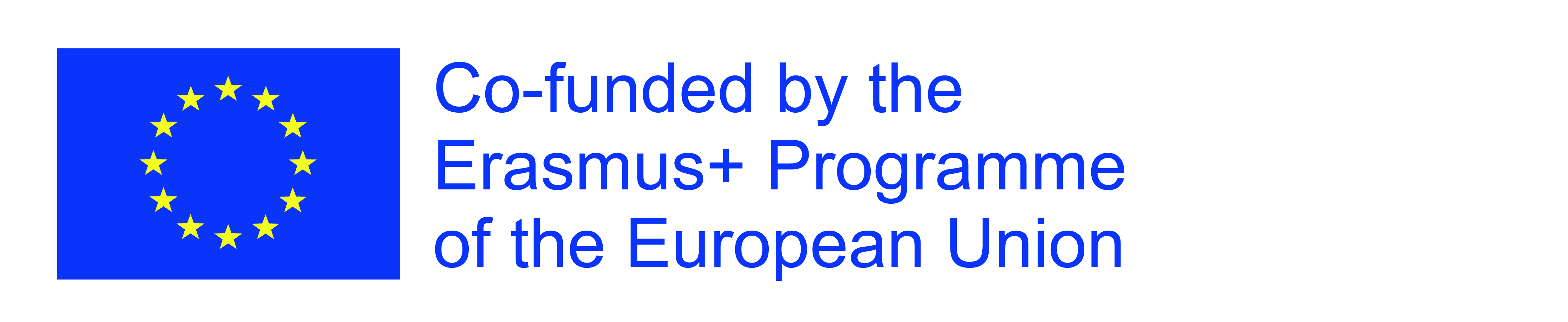 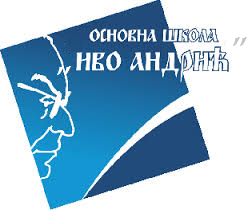 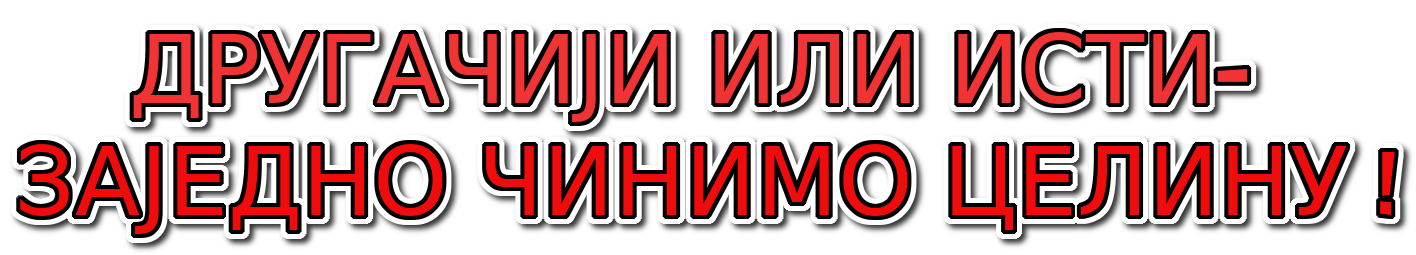                ОСНАЖИВАЊЕ РАВНОПРАВНОСТИ И ИНКЛУЗИЈЕ                    - РАДИОНИЦА ЗА УЧЕНИКЕ И НАСТАВНИКЕ –	Радионица је реализована током маја 2019. године у склопу пројекта ,,Оснаживање разноликости, инклузије и једнакости у нашој школи-Другачији или исти заједно чинимо целину” који је финансиран у оквиру Еразмус + програма. 	Циљ радионице био је да се прошири свест ученика, а онда и читаве заједнице о потребама и потешкоћама свих особа и начинима којима се те потешкоће могу превазићи. Ученици су  научили  да препознају изазове са којима се неке особе сусрећу, научили да буду толерантнији према таквим особама и развили свест о томе како обезбедити равноправност свих ученика.	Продукт радионица били су ликовни радови рађени на тему равноправности који су учествовати на школском конкурсу. Најбољи радови били су похваљени и награђени.ВРЕМЕ РЕАЛИЗАЦИЈЕПрепорука је да се радионица изводи у оквиру два школска часа како би се ученицима оставило довољно времена да продискутују на свако питање, ако и да продискутују о резултатима игрица.ПРОДУКТПродукт радионица могу бити ликовни радови, појединачни или заједнички постер, одељењски лого, презентација или филм на тему равноправности, рукотворине  или било која заједничка активност усмерена на оснаживање заједнице и равноправности. ПРЕЗЕНТАЦИЈАРадионицу прати и презентација коју наставник може да искористи, допуни и измени прилагођавајући потребама свог одељења.УВОД 	Питања за ученике: Колико људи живи на планети?             (слајд 2- 7 милијарди људи; слајд 3-сви људи на планети  представљају људски род             или човечанство. Без обзира на толики број људи на свету, не могу се наћи две             потпуно исте особе.) ТЕМА 1-СЛИЧНОСТИ И РАЗЛИКЕ  МЕЂУ ЉУДИМА                   Питања за ученике: По чему су људи слични?             (слајд 4- људи су слични по томе што могу да говоре, размишљају, истражују и              решавају проблеме, граде, стварају, цртају и пишу)            Питања за ученике: По ћему се људи разликују?            ( слајд 5 – људи се разликују по боји коже, националној припадности, верској             припадности, језику којим говоре)            (слајд 6- људи се разликују и по физичком изгледу – неки су високи, неки ниски,              неки носе наочаре, неки имају пегице, неки имају ковржаву косу. Разликују се и по               темпераменту- неки су ведри и насмејани, неки се стално љуте и дуре. )             (слајд 7-људи се разликују и по способностима и склоностима- једни воле спорт,              други више свет књига, једни воле да се играју у друштву, други се радије играју              сами).ЗАДАТАК 1- Ученици у пару имају задатак да запишу по две заједничке              карактеристике и по две ствари по којима се разликују. Папириће лепе на пано.ТЕМА 2- ПОТЕШКОЋЕ 	 (слајд 8-људи су слични или се разликују и по потешкоћама са којима се разликују.             Неке особе се отежано крећу; неке особе су осетљивије на звукове, додире,             имају потешкоћа да се самостално старају о себи, да  говоре; неке особе             имају потешкоћа у школи, тешко се сконцентришу и не могу дуго да се задрже на             некој активности; неке особе имају проблем са вршњацима који их не прихватају 	или злостављају)  	ЗАДАТАК 2 –Ученици ће одиграти такмичарску игру. Игра се састоји из три дела у 	којој ће се такмичити по три ученика (девет ученика учествује, други су            посматрачи или прате регуларност такмичења). Награду добија најбољи у свакој	такмичарској групи.	а) прва игра-испред сваког такмичара налази се кутија са папирићима различитих            боја. Задатак је да у току једног минута сваки ученик одвоји што више плавих            папирића. 	б) друга игра- на једном крају учионице налазе се кутије са штапићима. Ученици 	треба да пренесу што више штапића на други крај учионице, носећи у истом 	тренутку највише 10 штапића. 	в)трећа игра-на крају учионице наспрам табле налазе се три папирића на којима су 	написане три исте реченице. Задатак је да такмичари прочитају реченицу, дотрче 	до табле и препишу је на лист папира.	У СВАКОЈ ТАКМИЧАРСКОЈ ГРУПИ један ученик имаће ОТЕЖАВАЈУЋУ 	околност:	У првој игри један ће имати повез на очима. 	У другој игри један ће имати везане ноге. 	У трећој групи једна реченица биће написана са испретураним редом слова.	НА ПОЧЕТКУ ИГРЕ ЈЕДНА ГРУПА УЧЕНИКА БИЋЕ АУТОМАТСКИ 	ИСКЉУЧЕНА ИЗ ИГРЕ (на пример - они који носе наочаре, они који нису рођени 	у Београду и сл)	ЗАДАТАК 3- По завршетку игре ученици на листу папира записују:	Питања за ученике:  Како су се током игре осећали:                                               -ученици са потешкоћама                                               -ученици који су унапред избачени из игре                                               -остали учесници игре и посматрачи?             Ученици лепе  папириће на предвиђено место.     ТЕМА 3- РАНОПРАВНОСТ	Питање за ученике: Да ли су једнакост и равноправност исто?	( слајд 9: Једнакост значи да сви ученици имају исте, једнаке услове, да за све 	важе 	иста 	правила, да сви учествују у истим играма. Али, то некада није фер, 	јер неке особе не могу да учествују у неким активностима због потешкоћа са 	којима се суочавају. Равноправност подразумева да сви буду у фер позицији, да 	свако има равноправне шансе на успех. )   	( слајд 10-код нас су неке групе људи унапред искључују из друштва само на основу 	свог порекла. То се зове дискриминација. 	слајд 11- Неке особе рађају се другачије од осталих, са потешкоћама које није 	могуће исправити или излечити. Те особе имају 	често проблем да их друштво не 	прихвата.Често иду у посебне школе, време проводе само у својој кући, немају 	другаре. Тешко им је касније и да нађу посао у складу са њиховим способностима.)  	Питање за ученике: Шта се може променити у претходној игри тако да сви буду 			          равноправни ?            Очекује се да ће велики број ученика рећи да треба скинути повез са очију код 	првог 	ученика, канап са ногу другог ученика, а трећем ученику дати исправно 	написану 	реченицу. Међутим, када деца имају оштећења вида или су слепа, 	када имају 	потешкоће због којих отежано ходају или не могу да се крећу 	уопште, када тешко 	читају због поремећаја који се зове дислескија-такве 	потешкоће не могу се отклонити својевољно. 	Такође, већина ученика ће јасно увидети проблеме са којима су се суочавали дете 	са повезом на очима и канапом на ногама, али ће мање њих разумети које 	потешкоће има дете које није успело да прочита реченицу. 	Занимљиво ће бити видети колико ученика ће увидети да је једна група деце 	неправедно искључена из игре тј. дискриминисана.	Наводити ученике на могуће измене у игри како би сви били равноправни у игри – 	сви могу да учествују без изузетка; у првој игри са слабовидим дететом уместо 	разнобојних папирића могу да се користе чврсти предмети; у другој игри ученици 	могу да сакупљају штапиће у врећице које ће потом други члан екипре да превуче 	до коначног одредишта; у трећој игри једни су могли шапатом да преносе 	реченицу, а други да је преносе итд.ТЕМА 4- ИНКЛУЗИЈА- ЗАВРШНА ТЕМА	(слајд 12, 13, 14, 15. Свако дете има право на равноправну подршку ради 	достизања циња, како у игри, тако и у школи. )		( слајд 16. Укључивање сваког ученика у школске активности, пружање 	одговарајуће подршке, не искљичивање никога по верској, националној или било 	којој другој основи- то се зове ИНКЛУЗИЈА)	слајд 17- Дискусија Како су се осећали ученици којима није било дозвољено да се играју?Како су се осећали ученици са потешкоћама?Како су се осећали остали учесници?